2024-25 Dependent Student Aggregate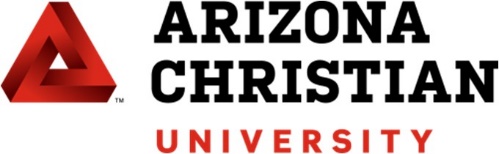 Institutional Verification Worksheet V5Your FAFSA was selected for review in a process called verification. By law, before awarding or disbursing Federal Student Aid, we are required to compare your FAFSA with the information on this institutional verification document and with any other required documents. Please note: if you wait to submit the required documents after the end of your semester or payment period or after you have withdrawn, you may not be eligible to receive financial aid. Complete all sections and attach the requirement documentation. Incomplete forms will not be processed.Student’s Last Name		Student’s First Name	M.I.		Student’s ID NumberStudent Name			                             Student IDStudent Email				    Phone Number  Student Name							   Student ID						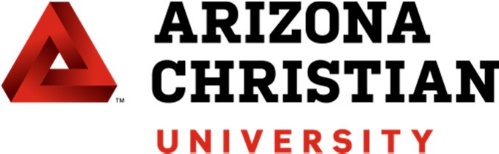 Student’s Name								   Student IDStudent’s Email                                                                                                                     Phone Number Your FAFSA was selected for review in a process called verification, where the student is required to either appear in person at ACU or in the presence of a notary to verify identity and sign their Statement of Educational Purpose. By law, before awarding or disbursing Federal Student Aid, students are required to provide this verification worksheet and with any other required documents. Please note: if you wait to submit the required documents after the end of your semester or payment period or after you have withdrawn, you may not be eligible to receive financial aid.If the student can appear in person at ACU, you are responsible for the following:Take this verification form with you in the presence of an authorized ACU representative to complete the Statement of Educational Purpose section below.Present an unexpired government-issued photo identification such as but not limited to, a driver’s license, state-issued ID, or passport.The ACU representative will then make a copy of your ID, annotating the date the ID was received, the staff member’s name and the staff member’s signature to validate the information was received in person.If the student cannot appear in person at ACU, please refer to page 2 for instructions.Student’s Name								   Student IDStudent’s Email                                                                                                                            Phone Number Your FAFSA was selected for review in a process called verification, where the student is required to either appear in person at ACU or in the presence of a notary to verify identity and sign their Statement of Educational Purpose. By law, before awarding or disbursing Federal Student Aid, students are required to provide this verification worksheet and with any other required documents. Please note: if you wait to submit the required documents after the end of your semester or payment period or after you have withdrawn, you may not be eligible to receive financial aid.If the student cannot appear in person at ACU, you are responsible for the following:Take this verification form with you to a notary, where it must be completed in their presence.Present an unexpired government-issued photo identification such as but not limited to, a driver’s license, state-issued ID, or passport.This completed form must be sent to your advisor, along with a copy of the same ID presented to the notary.Full NameAgeRelationship to StudentCollege NameWill be Enrolled 
at least Half Time
(Yes or no)SelfArizona Christian UniversityIf you did not use the IRS Data Direct Exchange tool when completing your 2024-25 FAFSA, please submit signed 2022 IRS federal tax return information. Please see step 6 on how to request this information.If NO…Check the box that applies and follow the instructions. 

*Please see step six for further instructionsIf parent(s) did/could not use the IRS Data Direct Exchange tool when completing the 2024-25 FAFSA, please submit signed 2022 IRS federal tax return information. Please see step 6 on how to request this information.If NO…Check the box that applies and follow the instructions. 

*Please see step six for further instructions